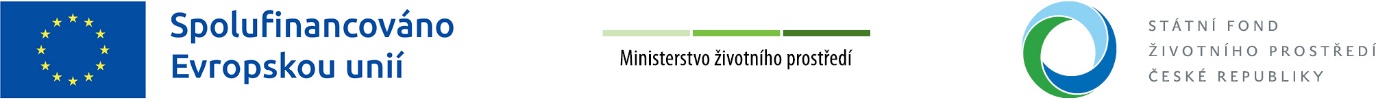 Příloha č. 6 Výzvy č. OPST 11, 12, 13/2023Analýza potenciálu produkce odpadů a materiálových toků v zájmové oblasti projektu  Oběhové hospodářství 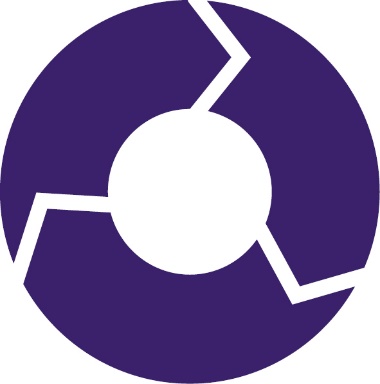 listopad 2023Oběhové hospodářství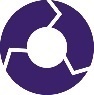 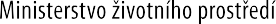 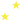 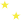 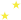 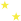 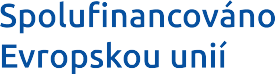 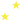 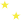 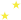 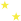 Analýza potenciálu produkce odpadů (dále jen APPO) v zájmové oblasti projektu (dále jen „APPO“) slouží k prokázání dostatečného množství odpadů, s nimiž je v rámci projektu uvažováno a zároveň k prokázání/popsání potenciálního odbytu ze zařízení.Analýza musí obsahovat všechny níže uvedené body. Pokud je určitá část pro projekt nerelevantní, je třeba to jednoznačně v příslušné kapitole uvést a odůvodnit.Osnova:Identifikace žadatele (například: název, adresa, IČ, statutární zástupce, u podnikatelských subjektů předmět podnikání).Stávající stav nakládání s odpady relevantními pro projektProdukce a nakládání s relevantními odpady ve spádovém území dle evidence ISOH, resp. ISPOP, včetně katalogových čísel.Výčet stávajících zařízení nakládajících s relevantními odpady.Odhad vývoje produkce a nakládání s odpady, resp. materiálových toků v následujících alespoň 5 letech.Stanovení a odůvodnění kapacity projektuPosouzení potenciálního množství odpadů relevantních pro projekt, včetně uvedení katalogových čísel a původce těchto odpadů.Popis zajištění průběžných dodávek relevantních odpadů v době udržitelnosti.Popis zajištění nakládání s výstupem z projektu v době udržitelnosti. U projektů chemické recyklace žadatel doloží závazek potencionálního odběratele, který disponuje zařízením k finálnímu materiálovému zpracování. Popis projektového záměruLokace místa realizace (adresa, číslo pozemku nebo parcely podle katastru nemovitostí, …).Majetkoprávní vztah k dotčeným nemovitostem nebo pozemkům.Popis záměru, včetně základních technických parametrů jednotlivých položek, které definují předmět podpory.Popis řešení provozní části projektu, tj. nastavení provozu ve smyslu zejm. Přílohy č. 2 Katalogu činností zákona č. 541/2020 Sb., o odpadech, základní koncept, logistika, prostorové řešení, způsob následného nakládání z odpady na výstupu ze zařízení.Agregovaný rozpočet projektu, včetně elementárního popisu položek.Harmonogram realizace projektu (získání stavebního povolení, zahájení prací, ukončení jednotlivých etap, ukončení realizace, kolaudace, povolení k provozu atd.)Rekapitulace způsobilých nákladů a informace ke zvolenému typu veřejné podpory.Uvedení navrhovaného režimu veřejné podpory (de minimis, články GBER, apod.).Rekapitulace způsobilých nákladů, uvedení míry podpory a výpočet výsledné výše podpory.K relevantním článkům GBER uvést výpočet způsobilých nákladů odečtením kompletní alternativní investice se shodnými výstupy (podloženo technickým popisem a oceněním investice minimálně agregované po objektech, zpracované osobou s oprávněním k tomuto typu činností). Výpočet alternativní investice musí být přílohou APPO.Stručné shrnutí Rekapitulace splnění kritérií přijatelnosti projektu uvedených u daného opatření v Pravidlech pro žadatele a příjemce podpory.Kromě výše uvedeného je v APPO třeba vždy zohlednit i případné další požadavky dané výzvy k podávání žádostí od dotaci a požadované informace zapracovat do příslušných kapitol.APPO slouží žadateli jako podklad pro zpracování žádosti o dotaci v druhém kole, všechny uvedené údaje tedy musí být v souladu s údaji uvedenými v žádosti i s ostatními doklady předloženými spolu s žádostí.VÝZVY Č. OPST 11,12,13/2023